                                                 RACK MINIMUMS NOTICE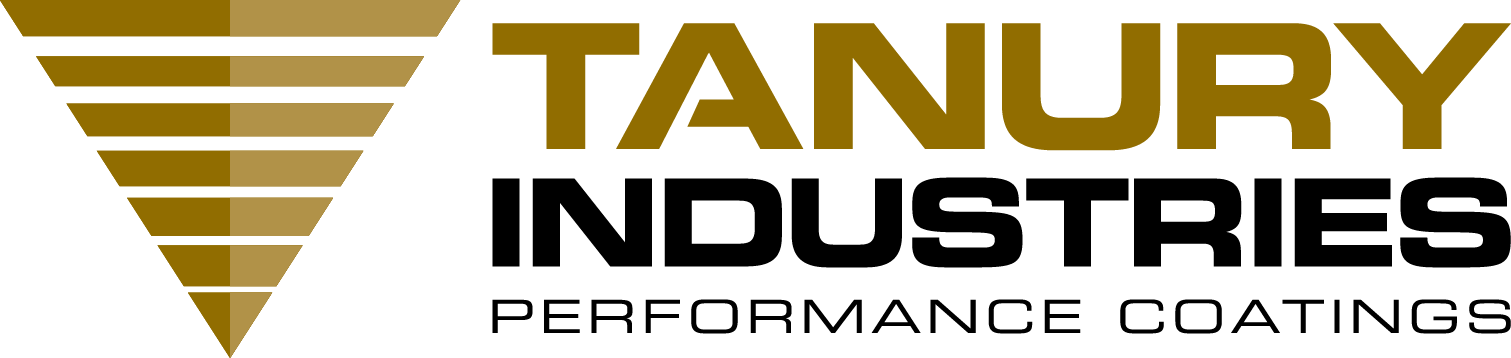 Rack Minimums- Applies to Samples and Production Orders*Rack minimums apply only when the total falls below the quoted unit price per rack. If the quoted job total is more than the rack charge, the higher fee will be applied.1. Customers must view their orders prior to submitting them to Tanury. Customers should combine work, when finish permits, to avoid incurring minimum rack charges.2. We require customers FEDEX and UPS numbers to be used when shipping sample orders back.3. Tanury will not guaranty re-work items, or gold thickness on each piece, or small lots.4. New minimums will translate to production and sample jobs for all customers.5. Tanury has full discretion as to how many pieces can be successfully plated on a rack.Tanury strives to ensure that your orders are processed in the most effective and cost-efficient way possible and we thank you for your continued business.FinishPrice Per RackSilver/ white and black Nickel$50.00Gold 1-3 mils$50.00Gold 7-10 mils/Platinum/ Ruthenium$75.00Gold 20 mils$100.00Gold 40 Mils$195.00Gold 80 Mils$360.00Gold 100 mils (Vermeil)$440.00Gold 120 mils (Vermeil)$525.00Rhodium$200.00Polish/ Satin/ Two-tone *additional to plating cost$25.00Barrel Plate 1-5 mils$50.00Tub, Vibe or E-coat$15.00